Општина КовинОдељење за јавне службе и општу управу-руководиоцу-Предмет: Активности у ОШ „ Миша Стојковић“ у Гају поводом „Дечје недеље“Због тренутне епидемиолошке ситуације  планиране активности за обележавање  „Дечије недеље“  од 04.10. до 10.10.2021. године одвијаће се на нивоу одељења , уз строго поштовање свих прописаних мераПрви циклус  основног образовања и васпитањаПонедељак 04.10.2021.	СЛИКАЊЕ НА АСФАЛТУУторак 05.10.2021.	БУКВАР ДЕЧЈИХ ПРАВА-права и обавезеСреда 06.10.2021.	„ДОБРА ИГРАЧКА“ –прављење играчака од природних и рециклираних     материјалаЧетвртак 07.10.2021.	ПРЕПОРУЧИО БИХ ДРУГУ ДА ПРОЧИТА – представљање омиљене књигеПетак  08.10.2021.	„КРЕАТИВНОСТ НА ДЕЛУ“ –уређење школских и одељењских паноаДруги  циклус  основног образовања и васпитањаПонедељак 04.10.2021.	СИМБОЛ ОДЕЉЕЊА – израда  одељењског плакта  Уторак 05.10.2021.	„МОЈА МАСКА МОЖЕ СВАШТА“ – сликање на маскамаСреда 06.10.2021.	СЛОГАН ОДЕЉЕЊА –литерарни рад     Четвртак 07.10.2021.	Замена улога и здрављем против КОВИД-19Петак  08.10.2021.	Изложба ликовних радоваДиректор школеМиодраг ЗлатановићРепублика СрбијаАутономна покрајина ВојводинаОШ „Миша Стојковић“Датум  :01.10.2021.26223 ГајМише Стојковића 204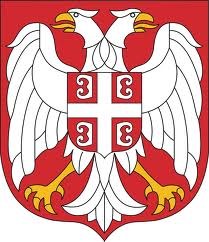 Директор:013/755-015Секретаријат: 013/755-215Fax: 013/755-015; 755-215е-mail: osgaj@mts.rshttp://osmisastojkovic.edu.rs